 LABOUR BOARD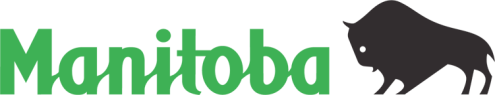 , 5th Floor – T 204 945-2089   F 204 945-1296www.manitoba.ca/labour/labbrdFORM XI:  Application for Amended CertificateTHE LABOUR RELATIONS ACTBETWEEN:  Applicant,- and -Respondent.The above-named Applicant hereby applies to the Manitoba Labour Board to amend Certificate No. MLB-Issued on                                                                         20  , for a unit described as:Respondent’s name and address:The amendment applied for:For the following reason(s):Dated at                                     this             day of                                                             20  .							___________________________________								ApplicantForm A to be filed herewithRevised May, 2016